Z_¨weeiYx                                                                       		       b¤^i :  487Av‡eM I D‡ËRbv wb‡q BwZnvm †jLv hvq bv 			-- ms¯‹…wZ welqK gš¿xXvKv, cqjv dvêyb (13 †deªæqvwi) :  	ms¯‹…wZ welqK gš¿x Avmv`y¾vgvb b~i e‡j‡Qb, Av‡eM I D‡ËRbv wb‡q BwZnvm †jLv hvq bv| e¨w³MZ gZv`k© cwinvi K‡i AbymÜvbx `…wófw½ wb‡q BwZnvm †jLv DwPZ| gyw³hy× evOvwji Rxe‡b me‡P‡q Av‡jvwPZ NUbv| ‡mB gyw³hy‡×i BwZnvm wb‡q †jLvi mgq †kl n‡q hvqwb| eis gyw³hy× wb‡q †jLvi GLbB Dchy³ mgq| D`vniY¯^iƒc, wØZxq wek¦hy× wb‡q GL‡bv BwZnvm I Dcb¨vm †jLv n‡”Q|	gš¿x AvR ivRavbxi evsjv GKv‡Wwgi Kwe kvgmyi ivngvb †mwgbvi K‡¶ cv‡Äix cvewj‡KkÝ cÖKvwkZ bZyb †jLK kvgxgv myjZvbvi cÖ_g Dcb¨vm Ò¯^cœcyiælÓ Gi †gvoK D‡b¥vPb Abyôv‡b cÖavb AwZw_i e³…Zvq Gme K_v e‡jb|	Avmv`y¾vgvb b~i e‡jb, gyw³hy× wb‡q A‡bK Mí I Dcb¨vm iwPZ n‡jI M‡elYvg~jK I BwZnvmwfwËK MÖ‡š’i msL¨v Kg| gyw³hy‡×i ïiæ Av‡Q wKš‘ †kl †bB D‡jøL K‡i wZwb e‡jb, DbœZ I mv¤cÖ`vwqKZvgy³ †mvbvi evsjv‡`k Movmn A‡bK hy× GL‡bv evwK| kvgxgv myjZvbv †m †hv×v‡`i GKRb| gyw³hy× wb‡q Zuvi †jLv bZyb cÖRb¥‡K gyw³hy‡×i †PZbvq DØy×, AbycÖvwYZ I mwVK c‡_ cwiPvwjZ Ki‡e| 	Abyôv‡b we‡kl AwZw_ wn‡m‡e Dcw¯’Z wQ‡jb exi gyw³‡hv×v I myB‡Wb AvIqvgx jx‡Mi mnmfvcwZ AvKZvi Gg Rvgvb| ï‡f”Qv e³e¨ iv‡Lb Dcb¨vmwUi †jLK kvgxgv myjZvbv, †jLK KvRx BKevj I cv‡Äix cvewj‡Kk‡Ýi †Pqvig¨vb Kvgiæj nvmvb kvqK|#dqmj/gvngy`/iwdKzj/†mwjgy¾vgvb/2018/2020 NÈvms‡kvwaZZ_¨weeiYx                                                                       		    b¤^i :  486evsjv‡`‡ki AMÖMwZi cÖksmv Ki‡jb KvbvwWqvb Kgvwk©qvj K‡c©v‡ik‡bi †cÖwm‡W›UXvKv, cqjv dvêyb (13 †deªæqvwi) : 	cwiKíbv gš¿x Av n g gy¯Ídv Kvgv‡ji mv‡_ AvR Zuvi `ß‡i KvbvWv miKv‡ii KvbvwWqvb Kgvwk©qvj K‡c©v‡ik‡bi †cÖwm‡W›U gvwU©b hve‡jvwK mv¶vr K‡ib| mv¶vrKv‡j Zviv cvi¯úwiK ¯^v_©mswkøó wewfbœ welq wb‡q gZwewbgq K‡ib| 	cwiKíbv gš¿x e‡jb, KvbvWv evsjv‡`‡ki AK…wÎg eÜy| wZwb evsjv‡`‡ki AMÖMwZi wewfbœ Z_¨ Dc¯’vcb K‡i e‡jb, eZ©gvb miKv‡ii MwZkxj †bZ…‡Z¡ evsjv‡`k Afvebxq AMÖMwZ AR©b K‡i‡Q| miKv‡ii wewb‡qvMevÜe wewfbœ Kg©m~wPi d‡j evsjv‡`k wewb‡qv‡Mi Rb¨ AZ¨šÍ jvfRbK †`‡k cwiYZ n‡q‡Q| wZwb miKv‡ii wewb‡qvMevÜe bxwZ Kv‡R jvwM‡q A_©‰bwZK Dbœq‡b evsjv‡`‡k Av‡iv wewb‡qv‡Mi Ici ¸iæZ¡v‡ivc K‡i evsjv‡`‡k KvbvWvi wewb‡qv‡Mi AvnŸvb Rvbvb|	gvwU©b hve‡jvwK evsjv‡`‡ki wewfbœ †¶‡Î AMÖMwZi cÖksmv K‡i Rvbvb, KvbvWvi ciivó«gš¿x AwP‡iB evsjv‡`‡ki md‡i Avm‡eb| KvbvWv miKvi wcwcwcwfwËK wewb‡qv‡M AvMªnx| evsjv‡`‡ki wewfbœ AeKvVv‡gvMZ Dbœq‡b KvbvWv miKv‡ii AvMÖ‡ni K_vI wZwb e¨³ K‡ib| wbR †`‡k wbcxo‡bi gy‡L evsjv‡`‡k P‡j Avmv wgqvbgv‡ii †ivwn½v‡`i wel‡qI D‡ØM cÖKvk K‡ib wZwb| 	gvbweK Kvi‡Y †ivwn½v‡`i evsjv‡`‡k AvkÖq †`qvi K_v D‡jøL K‡i Zv‡`i wgqvbgv‡i wdwi‡q w`‡Z cÖavbgš¿x †kL nvwmbvi gnvbyfeZvi welqmn miKv‡ii mvnmx D‡`¨v‡Mi K_v Zy‡j a‡ib cwiKíbv gš¿x|  wZwb `yÕ‡`‡ki g‡a¨ A_©‰bwZK Askx`vwiZ¡ evov‡bvi Ici ¸iæZ¡v‡ivc K‡ib| Zviv Avkv cÖKvk K‡ib, A_©bxwZi m¤¢vebvgq LvZmg~‡ni Dbœq‡b `yÕ‡`‡ki Ae¨vnZ Askx`vwiZ¡ fwel¨‡Z Av‡iv †eMevb n‡e|#‡ZŠwn`yj/gvngy`/iwdKzj/†mwjgy¾vgvb/2018/2100 NÈvZ_¨weeiYx                                                                       		    b¤^i :  485w¯úKv‡ii mv‡_ BD‡ivwcqvb cvj©v‡g›U cÖwZwbwa`‡ji mvÿvrXvKv, cqjv dvêyb (13 †deªæqvwi) : w¯úKvi W. wkixb kviwgb †PŠayixi mv‡_ BD‡ivwcqvb cvj©v‡g‡›Ui m`m¨ ‡Rb wjgev‡U©i   (Jean Lambert) †bZ…‡Z¡ cuvP m`‡m¨i BD‡ivwcqvb cvj©v‡g‡›Ui `wÿY Gwkqv m¤úwK©Z msm`xq cÖwZwbwa`j AvR Zuvi  Kvh©vj‡q mvÿvr K‡ib| mvÿvrKv‡j Zuviv msm`xq MYZš¿, evsjv‡`‡ki msm`xq Kvh©µg, †ivwn½v Bmy¨, bvixi A_©‰bwZK ÿgZvqb, mvgvwRK wbivcËv  I  evsjv‡`‡ki ˆZwi‡cvkvK wkí cÖf…wZ wel‡q Av‡jvPbv K‡ib| 	W. wkixb kviwgb †PŠayix e‡jb, †ivwn½v msK‡U mxgvšÍ Ly‡j w`‡q cÖavbgš¿x †kL nvwmbv D‡b¥vPb K‡i‡Qb gvbeZvi be`yqvi, ¯’vcb K‡i‡Qb gvbeZvi Abb¨ `„óvšÍ| cÖavbgš¿x RvwZms‡N mvaviY cwil‡` †ivwn½v Bmy¨‡Z cuvP `dv cÖ¯Íve DÌvcb K‡i‡Qb| 5 `dv cÖ¯Ív‡ei wfwË‡ZB  G mgm¨vi ¯’vqx mgvavb m¤¢e e‡j wZwb D‡jøL K‡ib| Gmgq w¯úKvi †ivwn½v mgm¨v wb‡q wek¦RbgZ e„w×‡Z BBDfz³ †`kmg~‡ni †Rviv‡jv f~wgKvi Ici ¸iæZ¡v‡ivc K‡ib|w¯úKvi e‡jb, evsjv‡`k RvZxq msm‡` 350 Rb msm`m`‡m¨i g‡a¨ mivmwi wbe©vP‡bi gva¨‡g 300 Rb Ges 50 Rb bvix msiwÿZ Avm‡b gwnjv msm`m`m¨ wbe©vwPZ nb| `kg msm‡` G ch©šÍ 130wU AvBb cvm n‡q‡Q D‡jøL K‡i wZwb e‡jb, miKvi I we‡ivax`‡ji AskMªn‡Y eZ©gv‡b msm` ‡ek Kvh©Ki| Av_©mvgvwRK mKj m~P‡K evsjv‡`k `ªæZ DbœwZ jvf Ki‡Q| eZ©gvb miKvi `vwi‡`ª¨i nvi Kwg‡q Avb‡Z  mvgvwRK wbivcËv †eóbxi AvIZvq wewfbœ Kvh©Ki c`‡ÿc MÖnY K‡i‡Q| evsjv‡`‡k bvixi A_©‰bwZK ÿgZvqb GLb `„k¨gvb| †Rb wjgevU© ‡ivwn½v‡`i ¯’vqx cÖZ¨veZ©‡bi †ÿ‡Î BD‡ivwcqvb cvjv©‡g›U evsjv‡`‡ki cv‡k _vK‡e e‡j w¯úKvi‡K  Avk¦¯Í K‡ib| Gmgq wZwb evsjv‡`‡ki A_©‰bwZK Dbœqb I  bvix ÿgZvq‡bi cÖksmv K‡ib| mvÿvrKv‡j Zuviv BBD I evsjv‡`‡ki  cvi¯úwiK m¤úK© fwel‡Z Av‡iv my`„p n‡e e‡j Avkvev` e¨³ K‡ib|  #ZvwiK/dvinvbv/mÄxe/†mwjgy¾vgvb/2018/1900 NÈvZ_¨weeiYx                                                                                                   b¤^i :  484Lv‡j`v-Zv‡i‡Ki wePvi `yb©xwZevR‡`i Rb¨ mZK©evZ©v                                                --- Z_¨gš¿xXvKv, cqjv dvêyb (13 †deªæqvwi) :	Z_¨gš¿x nvmvbyj nK Bby e‡j‡Qb, ÔivR‰bwZK wePvi ev cÖwZwnsmvi wkKvi bq, Lv‡j`v wRqv I Zv‡iK  Zv‡`i K…ZK‡g©i dj ‡fvM Ki‡Q| Lv‡j`v-Zv‡i‡Ki wePvi Ab¨v‡qi weiæ‡× b¨v‡qi cÖwZôv Ges `yb©xwZevR‡`i Rb¨ mZK©evZ©v|Õ	13 ‡deªæqvwi Ôwek^ †eZvi w`emÕ Dcj‡ÿ ivRavbxi AvMviMvuI‡q RvZxq †eZvifeb cÖv½‡Y evsjv‡`k †eZvi Av‡qvwRZ †kÖvZv m‡¤§j‡b cÖavb AwZw_i e³…Zvq mgmvgwqK ivRbxwZi cÖm‡½ wZwb Av‡iv e‡jb, ÔnvIqv fe‡bi `yb©xwZi Awf‡hv‡M eûc~‡e©B RbZvi Av`vj‡Z `wÐZ Lv‡j`v-Zv‡iK Gevi AvB‡bi Av`vj‡Z  `yb©xwZevR wn‡m‡e cÖgvwYZ n‡jv|Õ	Gmgq evsjv‡`k †eZvi‡K e½eÜz †kL gywReyi ingv‡bi 7 gv‡P©i HwZnvwmK fvl‡Yi mvnmx cÖPvihš¿ wn‡m‡e eY©bv K‡i Z_¨gš¿x e‡jb, gnvb gyw³hy‡× hviv A¯¿ nv‡Z hy× K‡i‡Q, Avi hviv †eZv‡i kã‰mwbK wn‡m‡e hy× K‡i‡Q, Zviv mevB gyw³‡hv×v| 	gš¿x e‡jb, Ôµxov½‡b †eZviÕ cÖwZcv`¨ wb‡q Gev‡ii wek^ †eZvi w`em evsjv‡`‡ki µxov½b‡K RbwcÖq K‡i Zzj‡Z †eZv‡ii Ae`vb‡KB ¯§iY Kwi‡q †`q| wZwb e‡jb, evsjv‡`k †eZvi evsjvfvlv I evOvwjqvbv PP©vi Ab¨Zg cÖavb †K›`ª Ges ‡`k I gvby‡li cÖwZ `vqe× †_‡K †eZvi Rxe‡bi K_v e‡j|	MYgva¨‡gi wel‡q nvmvbyj nK Bby e‡jb, ÔAcivax‡`i cÖwZ mnvbyfywZ ‰Zwi bq, Acivax‡`i gy‡Lvk D‡b¥vPb KivB MYgva¨‡gi `vwqZ¡| MYgva¨g‡K Aciva I Acivax‡`i weiæ‡× ‡mv”Pvi _vK‡Z n‡e hv‡Z Zv‡`i ¯’vb ivRbxwZ I ¶gZvi evB‡iB nq|Õ	evsjv‡`k †eZv‡ii gnvcwiPvjK bvivqY P›`ª kx‡ji mfvcwZ‡Z¡ we‡kl AwZw_ wn‡m‡e Z_¨ gš¿Yvj‡qi mwPe †gvt bvwmi DwÏb Avn‡g` e³e¨ iv‡Lb| ¯^vMZ e³e¨ ‡`b evsjv‡`k †eZv‡ii Dc-gnvcwiPvjK (evZ©v) †nvm‡b Aviv ZvjyK`vi|	Gi Av‡M Z_¨gš¿x nvmvbyj nK Bbyi †bZ…‡Z¡ RvZxq †eZvi feb †_‡K wek^ †eZvi w`em Dcj‡ÿ eY©vX¨ i¨vwj‡Z Z_¨mwPe †gvt bvwmi DwÏb Avn‡g`, evsjv‡`k †eZv‡ii gnvcwiPvjK bvivqY P›`ª kxjmn gš¿Yvjq I evsjv‡`k †eZv‡ii wewfbœ ch©v‡qi Kg©KZ©v, Kg©Pvix, wkíx I KjvKzkjx AskMÖnY K‡ib| i¨vwjwU AvMviMuvI cvm‡cvU© Awdm †gvo Ny‡i RvZxq †eZvife‡b G‡m †kl nq| we‡K‡j mgvcbx Abyôv‡b cÖavb AwZw_ wn‡m‡e e³e¨ iv‡Lb cÖavb Z_¨ Kwgkbvi giZzRv Avng`|#AvKivg/dvinvbv/bvBP/mÄxe/Rqbyj/2018/1855NÈv Z_¨weeiYx                                                                       		    b¤^i : 483wm½vcy‡i weR‡bm †mwgbv‡i evwYR¨gš¿xevsjv‡`‡k wewb‡qvM Ki‡j wm½vcy‡ii  wewb‡qvMKvixiv jvfevb n‡eb XvKv, cqjv dvêyb (13 †deªæqvwi) : 	evwYR¨gš¿x †Zvdv‡qj Avn‡g` e‡j‡Qb, evsjv‡`k wewb‡qv‡Mi Rb¨  LyeB jvfRbK ¯’vb| miKv‡ii wb‡qvMevÜe bxwZ I cwi‡ek wewb‡qvMKvix‡`i AvK…ó Ki‡Q| wewfbœ †`‡ki wewb‡qvMKvixiv evsjv‡`‡k wewb‡qvM Ki‡Z ïiæ K‡i‡Q| evsjv‡`‡k GLb ch©vß `ÿ Rbkw³ i‡q‡Q, GLv‡b KgLi‡P wek^gv‡bi cY¨ Drcv`b Kiv m¤¢e| cÖavbgš¿x †NvwlZ 1kÕwU †¯úkvj B‡KvbwgK †Rv‡b wm½vcy‡ii wewb‡qvMKvixMY wewb‡qvM Ki‡Z GwM‡q G‡j evsjv‡`k miKvi cÖ‡qvRbxq meai‡Yi mn‡hvwMZv Ki‡e| 	gš¿x AvR wm½vcy‡i evsjv‡`k weR‡bm †P¤^vi, wm½vcyi Av‡qvwRZ Ô†mwgbvi Uz cÖ‡gvU †UªW GÛ Kgvm© weUzBb evsjv‡`k GÛ wm½vcyiÕ kxl©K weR‡bm †mwgbv‡i cÖavb AwZw_i e³…Zvq Gme K_v e‡jb|	wewb‡qvMKvix‡`i ¯^v_©iÿvq miKvi AvBb cÖYqb K‡i myiÿv w`‡q‡Q| GLb evsjv‡`‡k †h‡Kv‡bv wewb‡qvMKvix kZfvM wewb‡qvM Ki‡Z cv‡i, cÖ‡qvR‡b jvfmn mgy`q A_© wdwi‡q wb‡Z cv‡i wewb‡qvMKvix| gš¿x e‡jb, miKvi ißvwb evwYR¨ cÖmv‡i wewfbœ †`‡ki mv‡_ GdwUG ¯^vÿi Ki‡Q| cÖ‡qvRb n‡j evsjv‡`k wm½vcy‡ii mv‡_ GdwUG Kivi wPšÍv Ki‡e| wZwb e‡jb, evsjv‡`k wm½vcy‡ii Rb¨ fv‡jv U¨zwi÷ ¯úU n‡Z cv‡i| GRb¨ evsjv‡`k miKvi we‡kl D‡`¨vM MÖnY Ki‡e, hv‡Z wm½vcy‡ii Uy¨wi÷ evsjv‡`‡k Avm‡Z AvMÖnx nq| G wel‡q Dfq †`‡ki e¨vemvqx‡`i `vwqZ¡kxj f~wgKv cvjb Ki‡Z n‡e|	‡Zvdv‡qj Avn‡g` e‡jb, cÖavbgš¿x †kL nvwmbvi †bZ…‡Z¡ evsjv‡`k `ªæZ me‡ÿ‡Î GwM‡q hv‡”Q| evsjv‡`k GLb Avi Zjvwenxb Szwo ev `wi`ª †`‡ki †ivj g‡Wj bq| evsjv‡`k GLb Dbœq‡bi †ivj g‡Wj| evsjv‡`‡ki A_©bxwZ weMZ †h‡Kvb mg‡qi †P‡q A‡bK kw³kvjx| eZ©gv‡b evsjv‡`‡ki gvby‡li gv_vwcQz Avq 1610 gvwK©b Wjvi| wb¤œAv‡qi †`k †_‡K Dbœqbkxj †`‡k DbœxZ nevi mKj kZ© evsjv‡`k B‡Zvg‡a¨ c~iY K‡i‡Q, wKQzw`‡bi g‡a¨ evsjv‡`k Dbœqbkxj †`‡ki KvZv‡i DbœxZ n‡e| 	evsjv‡`k weR‡bm †P¤^vi, wm½vcy‡ii †cÖwm‡W›U †gvt kwn`y¾vgv‡bi mfvcwZ‡Z¡ Ab¨v‡b¨i g‡a¨ e³e¨ iv‡Lb wm½vcy‡i wbhy³ evsjv‡`‡ki ivóª`~Z †gvt †gv¯ÍvwdRyi ingvb| wm½vcy‡ii e¨vemvqx I wewb‡qvMKvixMY Ges wm½vcy‡i evsjv‡`wk e¨vemvqx cÖwZwbwaMY Gmgq Dcw¯’Z wQ‡jb#eKmx/dvinvbv/iwdKzj/†mwjgy¾vgvb/2018/1850 NÈvZ_¨weeiYx                                                                                           b¤^i : 482 jv‡Lv kwn‡`i i‡³i wewbg‡q AwR©Z evsjv‡`‡ki msweavb                                                      --- w¯úKviXvKv, 1 dvêyb (13 †deªæqvwi) :w¯úKvi  W. wkixb kviwgb †PŠayix e‡j‡Qb, we‡k¦i me©‡kÖô msweavb¸‡jvi g‡a¨ evsjv‡`‡ki msweavb Ab¨Zg I Abb¨| DËivwaKvi m~‡Î bq eis jv‡Lv kwn‡`i i‡³i wewbg‡q AwR©Z G msweavb|w¯úKvi AvR XvKvi b¨vkbvj wW‡dÝ K‡jR Av‡qvwRZ ÔBangladesh and Its Constitution Õ kxl©K †mk‡b e³…ZvKv‡j Gme K_v e‡jb|  wkixb kviwgb †PŠayix e‡jb, RvwZi wcZv e½eÜz †kL gywReyi ingv‡bi †bZ…‡Z¡ evsjv‡`‡ki ¯^vaxbZv AwR©Z nIqvi Ae¨ewnZ c‡iB AwZ ¯^ímg‡q wZwb 1972 mv‡ji 4 b‡f¤^i RvwZ‡K Dcnvi †`b G Abb¨ msweavb| wZwb e‡jb, iv‡óªi 3wU A½ wbe©vnx wefvM, AvBb mfv I wePvi wefvM| GB 3wU A½ msweavb Abyhvqx RbM‡Yi ¯^v‡_©B Kvh©vejx m¤úv`b K‡i _v‡K| msweav‡bi Aby‡”Q` 7 Abyhvqx cÖRvZ‡š¿i mKj ÿgZvi Drm RbMY D‡jøL K‡i wZwb e‡jb, RbM‡Yi Kj¨v‡Yi welqwU wbwðZ Ki‡Z iv‡óªi 3wU A‡½i Kvh©vejxi g‡a¨ mgš^q I msMwZ _vK‡Z n‡e| w¯úKvi e‡jb, ivóª cwiPvjbvi †ÿ‡Î msweavb RbM‡Yi †gŠwjK AwaKvi¸‡jv msiÿY K‡i I wbðqZv cÖ`vb K‡i| evsjv‡`‡ki msweav‡b MYZš¿, mgvRZš¿, ag© wbi‡cÿZv Ges RvZxqZvev` G PviwU g~jbxwZ‡K mgybœZ ivLv n‡q‡Q- hvi wfwË‡Z ivóª cwiPvwjZ n‡”Q| wZwb e‡jb, evsjv‡`k GwM‡q Pj‡Q e½eÜzi Kvw•ÿZ †mvbvi evsjvi wVKvbvq| GiB g‡a¨ GgwWwR AwR©Z n‡q‡Q, GmwWwRÕi j‡ÿ¨ KvR Pj‡Q, †hLv‡b †KD wcwQ‡q _vK‡e bv| Gmgq b¨vkbvj wW‡dÝ †Kvm©, Avg©W †dv‡m©m IqvK© †Kv‡m©i cÖwkÿYv_©xe„›`, d¨vKvjwU †g¤^vi Ges ÷vd AwdmviMY Dcw¯’Z wQ‡jb|   #ZvwiK/dvinvbv/bvBP/iwdKzj/Rqbyj/2018/1845NÈv 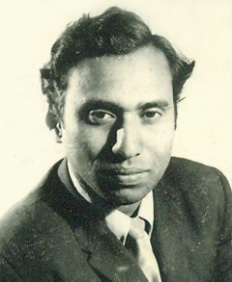 Z_¨weeiYx                                                                                           b¤^i : 481wcAvBwWi mv‡eK cÖavb Av‡jvKwPÎMÖvnK Avwgi Lmiæi B‡šÍKvjXvKv, 1 dvêyb (13 †deªæqvwi) :	Z_¨ Awa`dZ‡ii mv‡eK cÖavb Av‡jvKwPÎMÖvnK †gv. Avwgi Lmiæ MZKvj 12 †deªæqvwi iv‡Z e½eÜz †kL gywRe †gwW‡Kj wek¦we`¨vjq K‡jR nvmcvZv‡j wPwKrmvaxb Ae¯’vq B‡šÍKvj K‡ib (Bbœvwjjøvwn..........ivwRDb)| g„Zz¨Kv‡j Zuvi eqm n‡qwQj 75 eQi| wZwb ¯¿x, 1 cyÎ I 3 Kb¨v mšÍvb †i‡L †M‡Qb| giæû‡gi gi‡`n AvR PÆMÖvg †Rjvi wg‡iimivB Dc‡Rjvi wbR MÖv‡gi cvwievwiK Kei¯’v‡b `vdb Kiv nq|cÖavb Z_¨ Awdvmv‡ii †kvK	cÖavb Z_¨ Awdmvi Kvgiæb bvnvi Z_¨ Awa`dZ‡ii mv‡eK Av‡jvKwPÎMÖvnK Avwgi Lmiæi g„Zz¨‡Z Mfxi †kvKcÖKvk K‡i‡Qb| wZwb giû‡gi iæ‡ni gvM‡divZ Kvgbv K‡ib Ges †kvKmšÍß cwiev‡ii cÖwZ mg‡e`bv Rvbvb|#Abm~qv/kvgxg/2018/1623 NÈv Z_¨weeiYx                                                                                        b¤^i : 480cÖevmx Kj¨vY e¨vsK Zdwkwj e¨vsK wn‡m‡e iƒcvšÍi n‡Z hv‡”Q                                                                               				       -byiæj Bmjvg weGmwmXvKv, 1 dvêyb (13 †deªæqvwi) :	cÖevmx Kj¨vY I ˆe‡`wkK Kg©ms¯’vb gš¿x byiæj Bmjvg weGmwm e‡j‡Qb, `ªæZ mg‡qi g‡a¨ cÖevmx Kj¨vY e¨vsK Zdwkwj e¨vsK wn‡m‡e Kvh©µg cwiPvjbv Ki‡Z hv‡”Q| GB e¨vs‡Ki gva¨‡g ˆea c‡_ †iwg‡UÝ ‡cÖiY e„w× cv‡e e‡j gš¿x Avkv K‡ib| wZwb Av‡iv e‡jb, Gi d‡j ¯^ímgq, LiP I mn‡R †`‡k ‡iwg‡UÝ Avm‡e|	gš¿x AvR XvKvi B¯‹vUb¯’ cÖevmx Kj¨vY I ˆe‡`wkK Kg©ms¯’vb gš¿bvj‡qi mfvK‡ÿ cÖevmx Kj¨vY e¨vsK‡K Zdwkwj e¨vs‡K iƒcvšÍi Ki‡Z cwi‡kvwaZ g~jab cybM©V‡b I‡qR Avb©vm© Kj¨vY †evW© n‡Z Av‡iv 1 kZ †KvwU UvKvi †PK cÖ`vb Abyôv‡b wZwb GK_v e‡jb| 	†PK cÖ`vbKv‡j I‡qR Avb©vm© Kj¨vY †ev‡W©i 1kÕ †KvwU UvKvi †PKwU Kg©ms¯’vb gš¿x cÖevmx Kj¨vY e¨vs‡Ki e¨e¯’vcbv cwiPvjK gvn&Zve Rvwe‡bi nv‡Z Zz‡j ‡`b|  	gš¿x e‡jb, we‡`kMvgx Kg©x I cÖZ¨vMZ Kg©x‡`i mvgvwRKfv‡e cybe©vm‡b mnRk‡Z© FYcÖ`vb Ges ¯^íLiP I mn‡R ‡`‡k ‡iwg‡UÝ Avbq‡bi j‡ÿ¨ 2010 mv‡j cÖevmx Kj¨vY e¨vsK cÖwZôv Kiv nq| 2011 mv‡j I‡qR Avb©vm© Kj¨vY †ev‡W©i 95 †KvwU UvKv I miKv‡ii 5 †KvwU UvKv wb‡q cÖevmx Kg©x‡`i Kj¨v‡Y cÖevmx Kj¨vY e¨vs‡Ki Kvh©µg ïiæ nq| eZ©gvb mgq ch©šÍ cÖevmx Kj¨vY e¨vsKwU‡Z I‡qR Avb©vm© Kj¨vY †evW© n‡Z 2 kZ 45 †KvwU UvKv Ges miKvi n‡Z 5 †KvwU UvKv cÖ`vb Kiv n‡q‡Q| 	cÖevmx Kj¨vY I ˆe‡`wkK Kg©ms¯’vb mwPe W. bwgZv nvj`vi GbwWwm, AwZwi³ mwPe †gv. Avwgbyj Bmjvg, I‡qR Avb©vm© Kj¨vY †ev‡W©i gnvcwiPvjK MvRx †gvnv¤§` Ryjnvm I cÖevmx Kj¨vY e¨vsK Gi e¨e¯’vcbv cwiPvjK gvn&Zve Rvwebmn gš¿Yvjq, Aaxb¯’ ms¯’vmg~n I cÖevmx Kj¨vY e¨vs‡Ki EaŸ©Zb Kg©KZ©ve„›` Gmgq Dcw¯’Z wQ‡jb|#Rvnv½xi/Abm~qv/†i¾vKzj/kvgxg/2018/1605 NÈv Z_¨weeiYx                                                                                           b¤^i : 479 cv‡Ui eûgyLx e¨envi wbwðZKi‡Y miKv‡ii AvnŸvbXvKv, 1 dvêyb (13 †deªæqvwi) :  	cvU †m±i‡K jvfRbK Kivi Rb¨ miKvi bvbvgyLx D‡`¨vM MÖnY K‡i‡Q| kZfvM †`kxq KuvPvgvj e¨envi K‡i Drcv`b I ißvwbi gva¨‡g ˆe‡`wkK gy`ªv AR©‡b cvUcY¨ D‡jøL‡hvM¨ f‚wgKv cvjb Ki‡Q| cwi‡ek iÿv‡_© we‡k¦i wewfbœ †`‡k wmb‡_wUK c‡Y¨i e¨envi Kwg‡q cÖvK…wZK Zš‘RvZ c‡Y¨i e¨envi ¸iæZ¡ cÖ`v‡bi Kvi‡YB AvšÍR©vwZK evRv‡i eZ©gv‡b eûgyLx cvUc‡Y¨i e¨env‡i e„w× †c‡q‡Q| 	eZ©gv‡b †`‡k cÖvq 35 †_‡K 40 jvL cÖvwšÍK Pvwl Ges evsjv‡`k cvUKj K‡c©v‡ikb (we‡RGgwm), evsjv‡`k RyU wgjm& G‡mvwm‡qkb (we‡RGgG), evsjv‡`k RyU w¯úb©vm G‡mvwm‡qkb (we‡RGmG) Gi cÖvq 1 jvL 66 nvRvi kÖwgK‡`i RxweKv I Kg©ms¯’vb cvU Drcv`b I cvUwk‡íi mv‡_ cÖZ¨ÿfv‡e RwoZ| GQvovI eûgyLx cvUcY¨ Drcv`b I wecYb e¨e¯’vi mv‡_ Av‡iv cÖvq 70 nvRvi †jvK RwoZ i‡q‡Q| cvULvZ‡K euvwP‡q ivL‡Z n‡j eûgyLx cvURvZ c‡Y¨i weKí †bB| ZvB †`‡ki cvUKj¸‡jv Ges ÿz`ª I gvSvwi †kÖwYi D‡`¨v³v eûgyLx cvUcY¨ Drcv`‡b Ges we‡`‡k Zv ißvwb I †`‡ki evRv‡i wecY‡bi Rb¨ miKvwifv‡e we‡RGgwm, †emiKvwifv‡e we‡RGgG I we‡RGmG Gi m`m¨fz³ wKQz wgj Ges G gš¿Yvj‡qi RyU WvBfviwmwd‡Kkb cÖ‡gvkb †m›Uvi (†RwWwcwm) Gi D‡`¨v³vMY KvR K‡i hv‡”Q|          	GQvov mKj gš¿Yvjq, Awab¯’ `ßi/ms¯’v, wkÿvcÖwZôvb I cÖwkÿY cÖwZôvbmn mKj †ÿ‡Î cvUcY¨ e¨env‡ii gva¨‡g cwi‡ekevÜe cY¨ wn‡m‡e cv‡Ui eûgyLx e¨envi wbwðZ Kivi Rb¨ mKj‡K Aby‡iva Kiv n‡q‡Q| 	e¯¿ I cvU gš¿Yvjq G msµvšÍ GKwU cÖÁvcb Rvwi K‡i‡Q| #nvq`vi/Abm~qv/widvZ/†i¾vKzj/Avmgv/2018/1430 N›Uv Z_¨weeiYx                                                                                          b¤^i : 478G eQi evRv‡i Avm‡Q evsjv‡`‡k ˆZwi †nvÛv eª¨v‡Ûi †gvUimvB‡KjXvKv, 1 dvêyb (13 †deªæqvwi) :PjwZ eQ‡ii g‡a¨B evRv‡i Avm‡Q evsjv‡`‡k ˆZwi Rvcv‡bi wek¦L¨vZ †nvÛv eª¨v‡Ûi †gvUimvB‡Kj| evsjv‡`k B¯úvZ I cÖ‡KŠkj K‡c©v‡ikb Ges Rvcv‡bi †nvÛv gUim& †Kv¤úvwb wjwg‡U‡Wi †hŠ_ wewb‡qv‡M cÖwZwôZ evsjv‡`k †nvÛv cÖvB‡fU wjwg‡UW G †gvUimvB‡Kj evRviRvZ Ki‡e| G j‡ÿ¨ B‡Zvg‡a¨ mKj cÖ¯‘wZ m¤úbœ n‡q‡Q|  evsjv‡`k †nvÛv cÖvB‡fU wjwg‡U‡Wi GK cÖwZwbwa`j AvR wkígš¿x Avwgi †nv‡mb Avgyi mv‡_ ˆeVKKv‡j G Z_¨ Rvbvb| wkí gš¿Yvj‡q AvR G ‰eVK AbywôZ nq| ‰eV‡K ‡gvUimvB‡Kj wk‡íi weKv‡k Ae¨vnZ bxwZ mnvqZv cÖ`vb Ges ¯’vbxq ch©v‡q LyPiv hš¿vsk Drcv`‡bi wel‡q Av‡jvPbv nq| G mgq †Kv¤úvwbi Kg©KZ©viv e‡jb, eZ©gvb miKv‡ii bxwZ mnvqZvi d‡j evsjv‡`‡k †gvUimvB‡Kj wkí `ªæZ weKwkZ n‡”Q| MZ A_©eQ‡ii ev‡R‡U GLvZ mswkøó m¤ú~iK ïé 45 kZvsk †_‡K Kwg‡q 20 kZvsk wba©viY Kiv n‡q‡Q| Gi d‡j GKB mv‡_ †gvUimvB‡Kj wewµ kZKiv 150 fvM Ges miKv‡ii ivR¯^ Avq cÖvq mv‡o 6 kÕ †KvwU UvKv †e‡o‡Q| Zviv †gvUimvB‡KjLv‡Z cÖe„w×i BwZevPK aviv Ae¨vnZ ivL‡Z AvMvgx ev‡R‡UI ïé myweav eRvq ivLvi ZvwM` †`b| GKB mv‡_ Zviv cÖwZ‡ewk ‡`k¸‡jvi mv‡_ mvgÄm¨ †i‡L †gvUimvB‡K‡ji  †iwR‡÷ªkb wd Kgv‡bvi `vwe Rvbvb| ‰eV‡K wkígš¿x e‡jb, eZ©gvb miKvi AvaywbK cÖhyw³wbf©i wkívq‡bi cÖwZ AwaK ¸iæZ¡ w`‡”Q| miKvi Avg`vwbi cwie‡Z© ‡`‡kB g¨vbyd¨vKPvwis wkíLvZ M‡o Zzj‡Z cÖ‡qvRbxq bxwZ mnvqZv w`‡q hv‡”Q| †gvUimvB‡Kj wk‡íi weKv‡kI ïé myweavmn Ab¨vb¨ bxwZ mnvqZv Ae¨vnZ _vK‡e| ‡nvÛv †gvUimvB‡K‡j e¨eüZ LyPiv hš¿vsk †hŠ_ wewb‡qv‡M wKsev wkí gš¿Yvj‡qi AvIZvaxb KviLvbv¸‡jv‡Z cÖ¯‘Z Kiv n‡e| Gi d‡j †`‡kB kw³kvjx e¨vKIqvW© wjs‡KR I Kg©ms¯’v‡bi my‡hvM M‡o IV‡e e‡j wZwb Avkv cÖKvk K‡ib| ‰eV‡K wkímwPe †gvnv¤§` Avãyjøvn&, †nvÛv ‡gvUi †Kv¤úvwbi wjwg‡U‡Wi wPd Acv‡iwUs Awdmvi ‡bvwiqvwK Av‡e, Gwkqv I I‡kwbqv AÂ‡ji cwiPvjK AvwKiv gyivqvgv, evsjv‡`k †nvÛv cÖv. wjwg‡U‡Wi e¨e¯’vcbv cwiPvjK BDBwPiæ Bwk, ‡nW Af& dvBb¨vÝ kvn †gvnv¤§` AvwkKzi ingvbmn †Kv¤úvwbi EaŸ©Zb Kg©KZ©viv Dcw¯’Z wQ‡jb|  #Rwjj/Abm~qv/kwn`/kvgxg/2018/1441 NÈv Z_¨weeiYx                                                                                           b¤^i : 477 evsjv‡`k †cÖm KvDwÝj w`e‡m cÖavbgš¿xi evYxXvKv, 1 dvêyb (13 †deªæqvwi) : cÖavbgš¿x †kL nvwmbv evsjv‡`k †cÖm KvDwÝj w`em Dcj‡¶ wb‡gœv³ evYx cÖ`vb K‡i‡Qb :Òevsjv‡`k †cÖm KvDwÝj w`em 14 †deªæqvwi 2018 Zvwi‡L D`hvcb Kiv n‡”Q †R‡b Avwg Avbw›`Z| G Dcj‡ÿ Avwg mswkøó mKj‡K AvšÍwiK Awfb›`b RvbvB| me©Kv‡jii me©‡kÖô evOvwj, RvwZi wcZv e½eÜz †kL gywReyi ingvb msev`c‡Îi ¯^vaxbZv iÿv I gvb Dbœq‡bi D‡Ï‡k¨ 1974 m‡b evsjv‡`k †cÖm KvDwÝj AvBb cÖYqb K‡ib| RvwZi wcZvi †bZ…‡Z¡ MwVZ miKv‡ii Avg‡j cÖYxZ G AvBbwU 14 †deªæqvwi, 1974 Zvwi‡L †M‡RU AvKv‡i cÖKvwkZ nq| G †cÖwÿ‡Z 2017 mv‡ji 14 †deªæqvwi cÖ_gev‡ii gZ evsjv‡`k †cÖm KvDwÝj w`em cvjb Kiv nq|AvIqvgx jxM miKvi memgqB †`‡k MYgva¨‡gi weKv‡k AMÖYx f~wgKv cvjb K‡i‡Q| 1996-2001 †gqv‡` AvgivB cÖ_g †`‡k †emiKvwi m¨v‡UjvBU †Uwjwfkb Pvjyi Aby‡gv`b w`B| Avgv‡`i miKvi iƒcKí 2021 I 2041 ev¯Íevq‡b  wbijmfv‡e KvR K‡i hv‡”Q| G jÿ¨ AR©‡b MYgva¨g ¸iæZ¡c~Y© f~wgKv ivL‡Z cv‡i| Avgiv Z_¨ AwaKvi AvBb cÖYqb I Z_¨ Kwgkb cÖwZôv K‡iwQ| RvZxq m¤úªPvi bxwZgvjv 2014 cÖYqb Kiv n‡q‡Q| †emiKvwiLv‡Z 44wU †Uwjwfkb, 22wU GdGg †iwWI Ges 32wU KwgDwbwU †iwWI P¨v‡b‡ji Aby‡gv`b †`Iqv n‡q‡Q| eZ©gv‡b mviv‡`k †_‡K cÖwZw`b 485wU ˆ`wbK cwÎKv cÖKvwkZ nq| Avgiv mvsevw`K‡`i Kj¨v‡Y evsjv‡`k mvsevw`K Kj¨vYUªv÷ MVb K‡iwQ| mvsevw`K‡`i RxebRxweKvi Dbœq‡bi Rb¨ beg I‡qR‡evW© MVb Kiv n‡q‡Q| †`‡ki wewfbœ †cÖmK¬ve¸‡jv‡K AvaywbKvqb K‡i †Zvjvi Rb¨ Avw_©K Aby`vb †`Iqv n‡”Q| RvZxq †cÖmK¬v‡e M‡o †Zvjv n‡”Q 31 Zjv wewkó e½eÜz wgwWqv †m›Uvi| Avgv‡`i GmKj c`‡ÿ‡ci d‡j †`‡ki MYgva¨g GLb c~Y© ¯^vaxbZv †fvM Ki‡Q| Z_¨cÖvwßi mKj my‡hvM-myweav RbM‡Yi †`vi‡Mvovq †cuŠ‡Q †M‡Q| msev`c‡Îi ¯^vaxbZvi myiÿv, gvbwbwðZKiY, mvsevw`K‡`i cÖwkÿY cÖ`vbmn bvbvwea Kg©cÖqv‡mi ga¨ w`‡q evsjv‡`k †cÖm KvDwÝj GLb AwaKZi Kvh©Ki I mg‡qvc‡hvMx f~wgKv cvjb Ki‡Q|Avwg evsjv‡`k †cÖm KvDwÝj w`em 2018 Dcj‡ÿ M„nxZ mKj Kg©m~wPi mdjZv Kvgbv Kwi| Rq evsjv, Rqe½eÜzevsjv‡`k wPiRxex †nvK|Ó#Bgiæj/Abm~qv/widvZ/mye©Yv/‡i¾vKzj/Avmgv/2018/1300 N›Uv  তথ্যবিবরণী 									          নম্বর : ৪৭৬    বাংলাদেশ প্রেস কাউন্সিল দিবসে রাষ্ট্রপতির বাণী  ঢাকা, ১ ফাল্গুন (১৩ ফেব্রুয়ারি) :    	রাষ্ট্রপতি মোঃ আবদুল হামিদ বাংলাদেশ প্রেস কাউন্সিল দিবস উপলক্ষে নিম্নোক্ত বাণী প্রদান করেছেন :     	"বাংলাদেশ প্রেস কাউন্সিল দিবস উপলক্ষে আমি বাংলাদেশ প্রেস কাউন্সিলসহ গণমাধ্যমের সাথে সংশ্লিষ্ট সকলকে জানাই আমার আন্তরিক শুভেচ্ছা ও অভিনন্দন। 	স্বাধীনতার মহান স্থপতি জাতির পিতা বঙ্গবন্ধু শেখ মুজিবুর রহমান এর সাথে সাংবাদিকদের সখ্য ছিল আজীবন। তিনি তাঁর গভীর মানবিক দৃষ্টিকোণ দিয়ে এই পেশার সমস্যা, উন্নয়ন ও সম্ভাবনার কথা অনুভব করতেন। স্বেচ্ছাচারী নয়, বরং গণতন্ত্রের সহযোগী শক্তি হবে সাংবাদিক সমাজ-এই উপলব্ধি থেকেই জাতির পিতা সংবাদপত্রের স্বাধীনতা নিশ্চিতকরণ, মান সংরক্ষণ ও উন্নয়নের উদ্দেশ্যে ১৯৭৪ সালে বাংলাদেশ প্রেস কাউন্সিল আইন প্রণয়ন করেন। তাঁর এ প্রয়াসকে বাস্তবায়িত করার পাশাপাশি সংবাদপত্রের গুণগত মাননিশ্চিত করতে ও হলুদ সাংবাদিকতা রোধে কাজ করে চলছে বাংলাদেশ প্রেস কাউন্সিল।	গণতন্ত্রকে সমুন্নত রাখতে এবং প্রাতিষ্ঠানিক রূপ দিতে স্বাধীন ও নিরপেক্ষ সংবাদপত্রের ভূমিকা খুবই গুরুত্বপূর্ণ। সংবাদপত্রের স্বাধীনতা, তথ্যের প্রবেশাধিকার এবং জনগণের ক্ষমতায়ন পারস্পরিক সম্পর্কযুক্ত। স্বাধীন ও মুক্ত গণমাধ্যম গণতন্ত্রকে সুসংহত করতে পারে, মানবাধিকার ও আইনের শাসন প্রতিষ্ঠায় গুরুত্বপূর্ণ অবদান রাখতে পারে। মানবাধিকারের সার্বজনীন ঘোষণায়ও মুক্তস্বাধীন মতামতভিত্তিক সাংবাদিকতা নিশ্চিত করার কথা বলা হয়েছে। এ দেশের প্রতিটি গণতান্ত্রিক আন্দোলনে সাংবাদিকদের ভূমিকা ছিল অত্যন্ত দায়িত্বশীল ও সময়োপযোগী, যা এখনও অব্যাহত। বস্তুনিষ্ঠ সংবাদ ও মতামত পরিবেশনের মাধ্যমে সাম্য ও ন্যায়ভিত্তিক সমাজ প্রতিষ্ঠার পাশাপাশি পাঠকদের সত্য ও কল্যাণের দিকে এগিয়ে নিয়ে যাওয়া সংবাদপত্র ও সাংবাদিকদের দায়িত্ব। সে দায়িত্ব পালনে গণমাধ্যম কখনো পিছপা হবে না-এ বিশ্বাস আমার রয়েছে।	বর্তমান সরকারের নেতৃত্বে বাংলাদেশ দ্রুত উন্নয়নের মহাসড়কে এগিয়ে যাচ্ছে। ২০২১ সালের মধ্যে বাংলাদেশকে একটি মধ্য-আয়ের এবং ২০৪১ সালের মধ্যে উন্নত-সমৃদ্ধ দেশে পরিণত করতে সরকার নানা উদ্যোগ ও কর্মসূচি বাস্তবায়ন করছে। এসব কর্মসূচির সুষ্ঠু বাস্তবায়নে গণমাধ্যমের দায়িত্বশীলতা ও সহযোগিতা খুবই জরুরি বলে আমি মনে করি। 	বাংলাদেশ প্রেস কাউন্সিল নীতি প্ৰণয়ন ও বাস্তবায়ন, প্রশিক্ষণ ও মতবিনিময়ের মাধ্যমে গণমাধ্যম কর্মীদের পেশাগত দক্ষতা উন্নয়নে ইতিবাচক অবদান রাখছে। আমি আশা করি গণমাধ্যমের স্বাধীনতা রক্ষায় বাংলাদেশ প্রেস কাউন্সিল  অধিকতর কার্যকর ভূমিকা পালন করবে।	আমি বাংলাদেশ প্রেস কাউন্সিল দিবস ২০১৮ উপলক্ষে গৃহীত সকল কর্মসূচির সফলতা কামনা করি।	খোদা হাফেজ, বাংলাদেশ চিরজীবী হোক।"   #হাসান/অনসূয়া/রিফাত/সুবর্ণা/আসমা/২০১৮/১৩০০ ঘণ্টা Z_¨weeiYx                                                                                           b¤^i : 475evsjv‡`k †Kv÷MvW©evwnbxi cÖwZôvevwl©Kx‡Z cÖavbgš¿xi evYxXvKv, 1 dvêyb (13 †deªæqvwi) : 	cÖavbgš¿x †kL nvwmbv evsjv‡`k †Kv÷MvW©evwnbxi cÖwZôvevwl©Kx Dcj‡¶ wb‡gœv³ evYx cÖ`vb K‡i‡Qb :  	Òevsjv‡`k †Kv÷MvW©evwnbxi 23Zg cÖwZôvevwl©Kx Dcj‡ÿ Avwg G evwnbxi mKj m`m¨‡K ï‡f”Qv I Awfb›`b RvbvB|	AvIqvgx jxM miKvi mywekvj mgy`ª GjvKvq evsjv‡`‡ki AwaKvi cÖwZôv K‡i‡Q| wekvj mvgyw`ªK m¤ú‡`i myôz I h‡_vchy³ e¨envi wbwðZ K‡i †`‡ki Av_©mvgvwRK Dbœq‡b Ae`vb ivL‡Z bvbvwea c`‡ÿc MÖnY K‡i‡Q| †Kv÷MvW© Gi AvaywbKvq‡b miKvi KvR K‡i hv‡”Q| B‡Zvg‡a¨B Avgiv †`kxq e¨e¯’vcbvq D‡jøL‡hvM¨ msL¨K AvaywbK I `ªæZMwZm¤úbœ RvnvR I Rjhvb wbg©v‡Yi e¨e¯’v MÖnY K‡iwQ| DcK~jxq AÂ‡j wbivcËv ejq we¯Í…Z Kivi j‡ÿ¨ mshy³ n‡q‡Q bZzb †Rvb, †eBm, †÷kb I AvDU‡cv÷ Ges DbœZ cÖwkÿ‡Yi Rb¨ AvaywbK cÖwkÿY NuvwU| m¤úªwZ BZvwj n‡Z µqK…Z 4wU Iwcwf G evwnbx‡Z ms‡hvwRZ n‡q‡Q| A`~i fwel¨‡Z G evwnbx‡Z †nvfviµvdU, †Wªvb, †nwjKÞvi Ges †gwiUvBg †c‡Uªvj GqviµvdU ms‡hvR‡bi cwiKíbv i‡q‡Q| †Kv÷MvW©evwnbxi †ckvMZ `ÿZv e„w× I wfwË my`„pKi‡Y wbR¯^ Rbej wb‡qv‡Mi D‡`¨vM †bIqv n‡q‡Q|	†`‡ki wekvj mgy`ª GjvKv I DcK‚jeZ©x AÂ‡j Rbmvavi‡Yi Rvbgvj iÿv, †PvivPvjvb `gb, gv`Kwbqš¿Y, gvbecvPvi †iva, A‰eaAbycÖ‡ek †iva, †bŠAciva `gb BZ¨vw` Kv‡R AvBbk„•Ljv iÿvKvix evwnbx wnmv‡e †Kv÷MvW©evwnbx RbM‡Yi Av¯’v AR©b K‡i‡Q|	Avwg Avkv Kie, evsjv‡`‡ki †Kv÷Mv‡W©i cÖwZwU m`m¨ †`k‡cÖg, wbôv, mvnwmKZv I AwePj Av¯’vi mv‡_ Zuv‡`i Ici Awc©Z `vwqZ¡ cvjb Ki‡eb| †Kv÷MvW©evwnbx Zvi Afxó jÿ¨ AR©‡b `„ß c`‡ÿ‡c GwM‡q hv‡e Ges †`‡ki mybxj A_©bxwZ‡Z we‡kl Ae`vb ivLvmn n‡q DV‡e mwZ¨Kv‡ii ÔGuardian at SeaÕ| miKv‡ii iƒcKí 2021 Ges 2041 ev¯Íevq‡b Ae`vb ivL‡e|  	Avwg evsjv‡`k †Kv÷Mv‡W©i DË‡ivËi mg„w× Kvgbv KiwQ Ges cÖwZôvevwl©Kx Dcj‡ÿ M„nxZ mKj Kg©m~wPi mvwe©K mvdj¨ Kvgbv KiwQ|Rq evsjv, Rqe½eÜzevsjv‡`k wPiRxex †nvK|Ó#kwn`yj/Abm~qv/widvZ/mye©Yv/‡i¾vKzj/Avmgv/2018/1300N›Uv তথ্যবিবরণী 									          নম্বর : ৪৭৪  বাংলাদেশ কোস্টগার্ডবাহিনীর প্রতিষ্ঠাবার্ষিতে রাষ্ট্রপতির বাণী ঢাকা, ১ ফাল্গুন (১৩ ফেব্রুয়ারি) :   	রাষ্ট্রপতি মোঃ আবদুল হামিদ বাংলাদেশ কোস্টগার্ডবাহিনীর প্রতিষ্ঠাবার্ষিকী উপলক্ষে নিম্নোক্ত বাণী প্রদান করেছেন :     	"বাংলাদেশ কোস্টগার্ডবাহিনীর ২৩তম প্রতিষ্ঠাবার্ষিকী ও ‘কোস্টগার্ডবাহিনী দিবস-২০১৮' উপলক্ষে আমি এ বাহিনীর সকল সদস্যকে জানাই আন্তরিক শুভেচ্ছা ও অভিনন্দন।	প্রতিষ্ঠালগ্ন থেকে বাংলাদেশ কোস্টগার্ডবাহিনী দেশের জলসীমা ও উপকূলীয় অঞ্চলে আইনশৃঙ্খলা রক্ষা, চোরাচালান দমন, অবৈধ অনুপ্রবেশ ও মানবপাচার প্রতিরোধ, মৎস্য ও বনজসম্পদ রক্ষা, পরিবেশ দূষণ প্রতিরোধ এবং প্রাকৃতিক দুর্যোগে ত্রাণ ও উদ্ধারকার্য পরিচালনার মাধ্যমে জনসেবায় গুরুত্বপূর্ণ অবদান রাখছে। এর পাশাপাশি এ বাহিনী চট্টগ্রাম বহিঃনোঙ্গরে বাণিজ্যিক জাহাজসমূহের নিরাপত্তা নিশ্চিতকরণের মাধ্যমে আন্তর্জাতিক পরিমণ্ডলে দেশের ভাবমূর্তি উজ্জ্বল করছে। দেশের জাতীয় সম্পদ ইলিশ সংরক্ষণেও এ বাহিনী গুরুত্বপূর্ণ অবদান রাখছে। দেশের উপকূলীয় অঞ্চলের নিরাপত্তা বিধান ও সামুদ্রিক সম্পদ রক্ষায় এ বাহিনীর সদস্যদের নিষ্ঠা ও আন্তরিকতা প্রশংসার দাবিদার।	বর্তমান সরকারের আন্তরিক প্রচেষ্টায় আন্তর্জাতিক আদালতের রায় অনুযায়ী আমরা বঙ্গোপসাগরে সুবিশাল একান্ত অর্থনৈতিক এলাকা এবং মহীসোপানে অর্থনৈতিক ও আইনগত অধিকার লাভ করেছি। বঙ্গোপসাগরের প্রাকৃতিক সম্পদ বাংলাদেশের জাতীয় উন্নয়নে অত্যন্ত সম্ভাবনাময় ক্ষেত্র। এছাড়া দেশের সিংহভাগ বাণিজ্যিক কর্মকাণ্ড পরিচালিত হয় সমুদ্রপথে। তাই সমুদ্রপথ ও সামুদ্রিক সম্পদের নিরাপত্তা নিশ্চিত করা অত্যন্ত জরুরি বলে আমি মনে করি। সমুদ্রে কর্মরত ব্যক্তিবর্গের নিরাপত্তা প্রদান, জানমাল রক্ষা এবং সর্বোপরি ‘ব্লু-ইকোনমি’ সংক্রান্ত কার্যক্রমকে এগিয়ে নিয়ে যাওয়ার ক্ষেত্রে কোস্টগার্ডবাহিনীর সদস্যগণ নিষ্ঠা ও আন্তরিকতার সাথে দায়িত্বপালন করে যাবে, এটাই সকলের প্রত্যাশা।	আমি বাংলাদেশ কোস্টগার্ডবাহিনীর উত্তরোত্তর সাফল্য কামনা করি।	খোদা হাফেজ, বাংলাদেশ চিরজীবী হোক।"#হাসান/অনসূয়া/রিফাত/সুবর্ণা/আসমা/২০১৮/১৩০০ ঘণ্টা 